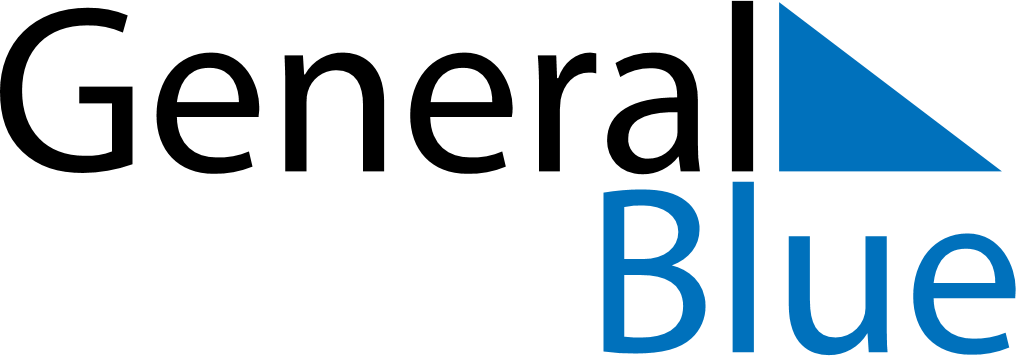 February 2021February 2021February 2021February 2021February 2021February 2021DominicaDominicaDominicaDominicaDominicaDominicaMondayTuesdayWednesdayThursdayFridaySaturdaySunday123456789101112131415161718192021Carnival MondayCarnival Tuesday22232425262728NOTES